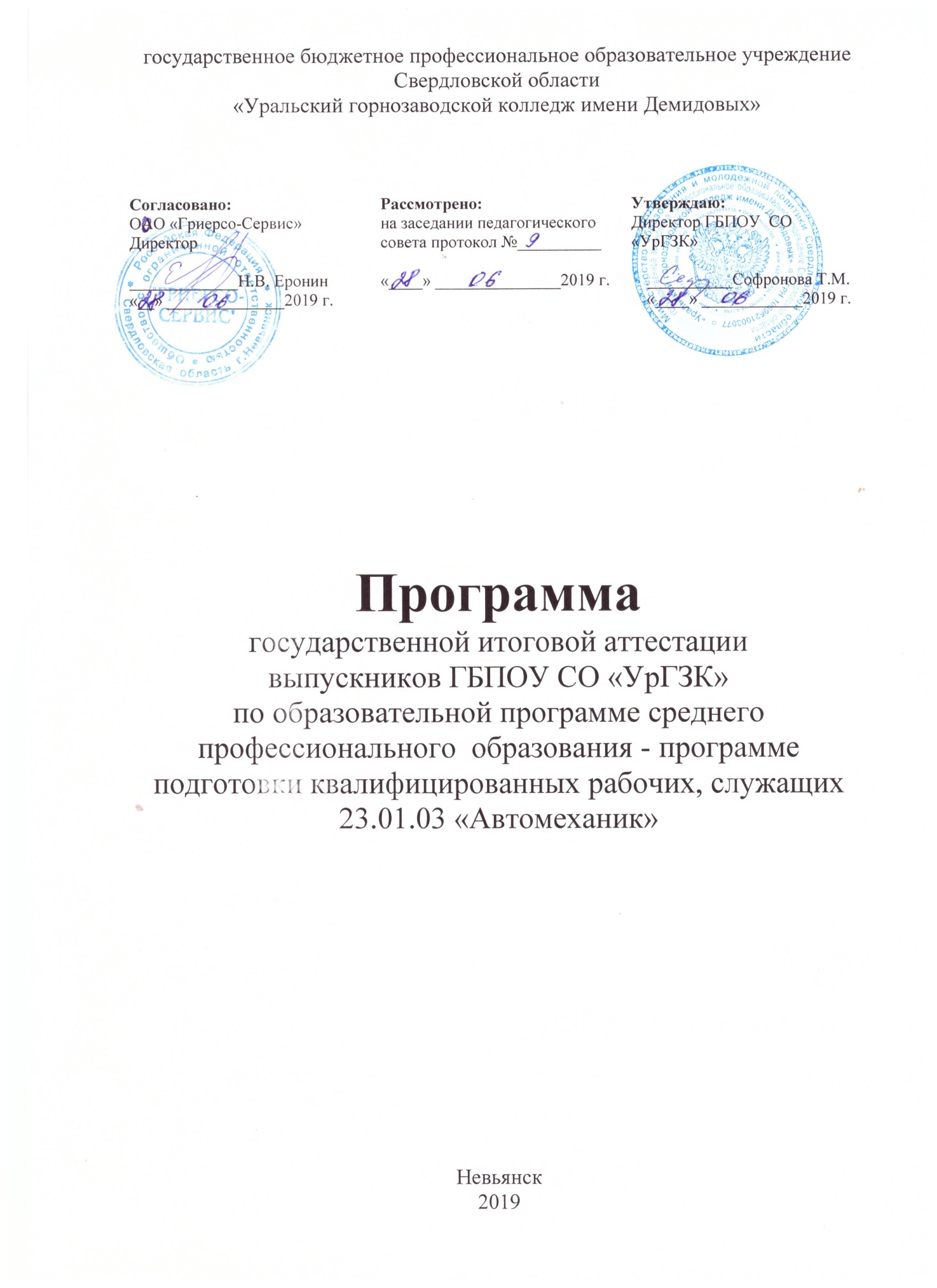 СОДЕРЖАНИЕ1.Пояснительная записка1.1.Государственная итоговая  аттестация (далее - ГИА) выпускников по  программе подготовки квалифицированных рабочих, служащих «Автомеханик»  в государственном автономном профессиональном образовательном учреждении Свердловской области  «Уральский горнозаводской колледж имени Демидовых» (далее – колледж) проводится на основании следующих нормативных документов:Федеральный закон Российской Федерации  от 29 декабря 2012г №273-ФЗ «Об образовании в Российской Федерации;«Закон об образовании в Свердловской области» от 15 июля 2013г. №78-ОЗ;Устав ГБПОУ СО «УрГЗК»;Федеральный государственный образовательный стандарт среднего  профессионального образования по профессии   23.01.03 «Автомеханик», Порядок проведения государственной итоговой аттестации по образовательным программам среднего профессионального образования, утверждённый приказом Министерства образования и науки Российской Федерации от 16 августа 2013 года № 968;Приказ Министерства образования и науки РФ от 31 января 2014 г. № 74 “О внесении изменений в Порядок проведения государственной итоговой аттестации по образовательным программам среднего профессионального образования, утвержденный приказом Министерства образования и науки Российской Федерации от 16 августа 2013 г. № 968”;Приказ Министерства образования и науки Российской Федерации от 17 ноября 2017 года № 1135 «О внесении изменений в Порядок проведения государственной итоговой аттестации по образовательным программам среднего профессионального образования, утверждённый приказом Министерства образования и науки Российской Федерации от 16 августа 2013 года № 968;Порядок проведения государственной итоговой аттестации по образовательным  программам среднего профессионального образования в ГБПОУ СО «УрГЗК» (утв. приказом ГБПОУ СО «УрГЗК» № 349-д от 21.09.2015 г.),Приказ ГБПОУ СО «УрГЗК»  № 441-д от 15.12.2017 «О внесении изменений в Порядок  проведения государственной итоговой аттестации по образовательным программам среднего профессионального образования в ГБПОУ СО «УрГЗК» (утв. приказом ГБПОУ СО «УрГЗК» № 349-д от 21.09.2015 г.),Положение о письменной экзаменационной работе по образовательным программам среднего профессионального образования - программам подготовки квалифицированных рабочих, служащих  ГБПОУ СО «УрГЗК» (утв. приказом ГБПОУ СО «УрГЗК»   № 349-д от 21.09.2015г.),Положение о выпускной практической квалификационной работе по образовательным программам среднего профессионального образования- программам подготовки квалифицированных рабочих, служащих  ГБПОУ СО «УрГЗК» (утв. приказом ГБПОУ СО «УрГЗК»   №392-д  от 06.10.2015г.),Приказ ГБПОУ СО «УрГЗК»  №_____от ________ «Об утверждении состава государственной экзаменационной комиссии и апелляционной комиссии»; Приказ ГБПОУ СО «УрГЗК»   № ______ от_________«О подготовке к ГИА по образовательным программам среднего профессионального образования»;Приказ ГБПОУ СО «УрГЗК»   №_____ от______ «Об организации деятельности экспертных групп по экспертизе условий ГИА в 2022-2023 уч.году;Программа контроля организации, экспертизы условий и результатов государственной итоговой аттестации выпускников ГБПОУ СО «УрГЗК» по образовательным программам среднего профессионального образования в 2022-2023 уч.году (утверждённая приказом директора ГБПОУ СО «УрГЗК № _____от ______).       1.2 Государственная итоговая аттестация – это процесс выявления  уровня  профессиональной образованности выпускников в соответствии с требованиями федерального государственного образовательного стандарта среднего профессионального образования по основной профессиональной образовательной программе, программе подготовки квалифицированных рабочих, служащих «Автомеханик»  на основе освоения обязательного  минимума содержания  профессиональной   образовательной программы.      Государственная итоговая аттестация по основной профессиональной образовательной программе «Автомеханик»  представляет собой процесс оценивания уровня образования и квалификации выпускников колледжа  независимо от форм получения образования на основе  требований федерального государственного образовательного  стандарта среднего профессионального образования по профессии «Автомеханик» с учетом требований работодателей  ОАО «Гриерсо - Сервис»  и завершается выдачей документа государственного образца об уровне образования и квалификации.      1.3. Целью проведения государственной итоговой аттестации  является определение соответствия результатов освоения обучающимися образовательной программы  среднего профессионального образования «Автомеханик»  требованиями ФГОС СПО по профессии «Автомеханик». Задачи, стоящие перед организаторами государственной итоговой аттестации: разработать комплект оценочных средств для государственной итоговой аттестации по профессии «Автомеханик»; организовать процедуру проведения  государственной итоговой аттестации при выполнении выпускной практической квалификационной работы и письменной экзаменационной работы.      1.4.  Предметом государственной итоговой аттестации выпускника колледжа по основной профессиональной образовательной программе «Автомеханик»  в соответствии с требованиями к уровню подготовки выпускников  является оценка качества подготовки выпускников, которая  осуществляется в двух основных направлениях:- оценка уровня освоения дисциплин;- оценка общих и профессиональных  компетенций обучающихся.Для юношей  предусматривается оценка результатов освоения основ военной службы.       1.5.  Оценка квалификации выпускников осуществляется при участии работодателя   ОАО «Гриерсо – Сервис».        1.6. Формой  государственной итоговой  аттестации  по основной профессиональной образовательной программе  «Автомеханик»   является защита выпускной квалификационной работы.         Вид выпускной квалификационной работы: письменная экзаменационная работа, выпускная практическая квалификационная работа. Объём времени на подготовку и проведение  государственной итоговой аттестации установлен ФГОС СПО – 6 недель, в том числе  4 недели отведены на подготовку выпускной квалификационной работы и 2 недели  на защиту выпускной квалификационной работы.Сроки проведения государственной итоговой аттестации     1) Организационная часть – сентябрь - декабрь:ознакомление  обучающихся с Программой  государственной итоговой аттестации –________2022 года;2) Выполнение  письменной экзаменационной работы – апрель -  июнь 2023 года;3) Выполнение выпускной практической  квалификационной работы-__________ 2023 года;     4) Предварительная защита письменной  экзаменационной работы  – за 2 недели до основной защиты – ________ 2023 года; 5) Защита выпускной квалификационной работы – _______ 2023 года.2.Организация разработки тематики  выпускной квалификационной работы2.1. Тематика выпускной квалификационной работы  соответствует  содержанию профессионального  модуля ПМ 01 «Техническое обслуживание и ремонт автотранспорта».   Темы  определяются по согласованию с работодателем ОАО «Гриерсо – Сервис».   Выпускнику предоставляется право выбора темы выпускной  квалификационной работы из предложенного перечня тем, рассмотренного на педагогическом  совете  колледжа. Выпускник имеет право предложить на рассмотрение педагогическому  совету собственную тему  выпускной квалификационной работы, предварительно согласованную с работодателем.Тематика  выпускных квалификационных работ  представлена в приложении № 1.2.2. За 6 месяцев до начала ГИА обучающийся знакомится с программой ГИА по ОПОП(в т.ч. с примерными темами выпускной квалификационной работы) (далее – ВКР) - до ________ 2022года.2.3.Руководитель дипломной работы составляет протокол ознакомления обучающего (приложение № 2)  с программой  государственной итоговой аттестации по профессии «Автомеханик», примерными  темами выпускных квалификационных работ, требованиями к выпускным квалификационным работам, критериями оценки выпускных  квалификационных работ.2.4.Обучающемуся предоставляется право обсудить и скорректировать тему ВКР с преподавателем, ведущим учебную дисциплину, междисциплинарный курс, профессиональный модуль, практику (учебную/производственную), социальным партнером колледжа и дать утвердительный ответ руководителю ВКР в срок до __________ 2023 года.2.5.Если тема ВКР предложена самим обучающимся,  то к тематике прикладывается письменное обоснование целесообразности её разработки. Тема согласовывается на заседании цикловой комиссии педагогов профессионального цикла.2.6.Заместитель  директора по учебно-методической  работе   подготавливает проект приказа  о закреплении за обучающимися тем ВКР не позднее, чем за 2 месяца до начала ГИА. Руководитель ВКР ознакамливает обучающихся под подпись с темами выпускных квалификационных работ (приложение 3).Для подготовки выпускной квалификационной работы обучающемуся назначается руководитель.3.Содержание государственной итоговой аттестации     3.1. Государственная итоговая аттестация выпускников, обучавшихся по основной профессиональной образовательной программе  «Автомеханик»  на основе федерального государственного образовательного стандарта среднего профессионального образования по профессии  «Автомеханик», включает защиту выпускной квалификационной работы (выпускная практическая квалификационная работа и письменная экзаменационная работа).         3.2. Содержание  выпускных квалификационных работ по  образовательной программе «Автомеханик»  соответствует виду профессиональной деятельности - Техническое обслуживание и ремонт автотранспорта.        3.3. Предметом оценивания образовательных достижений  обучающихся  на письменной экзаменационной работе являются общие компетенции:ОК 1. Понимать  сущность и социальную значимость   своей будущей профессии, проявлять устойчивый интерес.ОК 2. Организовывать  собственную деятельность, исходя из цели и способов её достижения, определённых  руководителем.ОК 3. Анализировать рабочую ситуацию, осуществлять  текущий и итоговый  контроль, оценку и коррекцию  собственной деятельности, нести ответственность  за результаты своей работы.ОК 4. Осуществлять поиск информации, необходимой  для эффективного выполнения  профессиональных задач.ОК 5.Использовать информационно-коммуникационные технологии в профессиональной деятельности.ОК 6. Работать в команде, эффективно общаться с коллегами, руководством, клиентами.    3.4. Предметом оценивания образовательных достижений обучающихся  на выпускной практической квалификационной работе являются профессиональные и общие компетенции:ПК 1.1. Диагностировать автомобиль, его системы и агрегаты;ПК 1.2. Выполнять работы по различным видам технического обслуживания; ПК 1.3. Разбирать, собирать узлы и агрегаты автомобиля и устранять; неисправности;3.5. На  защите  выпускной квалификационной  работы  должна быть представлена также  документированная информация о   приобретённом  опыте и образовательных достижениях  обучающихся, подтверждающая  освоение следующих общих и профессиональных компетенций обучающихся:Профессиональные компетенцииОбщие компетенции 4.Требования к результатам освоения основной профессиональной образовательной программы  «Автомеханик»     4.1. Выпускник, освоивший основную  профессиональную образовательную программу «Автомеханик», должен  обладать общими компетенциями, включающими в себя  способность: ОК 1. Понимать  сущность и социальную значимость   своей будущей профессии, проявлять устойчивый интерес.ОК 2. Организовывать  собственную деятельность, исходя из цели и способов её достижения, определённых  руководителем.ОК 3. Анализировать рабочую ситуацию, осуществлять  текущий и итоговый  контроль, оценку и коррекцию  собственной деятельности, нести ответственность  за результаты своей работы.ОК 4. Осуществлять поиск информации, необходимой  для эффективного выполнения  профессиональных задач.ОК 5. Использовать информационно-коммуникационные  технологии  в профессиональной деятельности.ОК 6. Работать в команде, эффективно общаться с коллегами, руководством, клиентами.ОК 7.Исполнять воинскую  обязанность, в том числе  с применением  полученных  профессиональных знаний (для юношей).    4.2. Выпускник, освоивший  основную профессиональную образовательную программу ППКРС «Автомеханик», должен  обладать  профессиональными  компетенциями,  соответствующими  основным видам профессиональной деятельности: Техническое обслуживание и ремонт автотранспорта ПК 1.1. Диагностировать автомобиль, его системы и агрегатыПК 1.2. Выполнять работы по различным видам технического обслуживания ПК 1.3. Разбирать, собирать узлы и агрегаты автомобиля и устранять неисправностиПК 1.4. Оформлять отчётную документацию по техническому обслуживаниюПК 2.1. Управлять автомобилями категорий «В» и «С»ПК 2.2. Выполнять работы по транспортировке грузов и перевозке пассажировПК 2.3. Осуществлять техническое обслуживание транспортных средств в пути следованияПК 2.4.Устранять  мелкие неисправности, возникающие во время эксплуатации ТСПК 2.5.ПК 2.6.ПК 3.1.ПК 3.2.ПК 3.3.5.Требования к письменной экзаменационной работе по основной профессиональной образовательной программе «Автомеханик»    5.1. Тема письменной  экзаменационной работы должна соответствовать содержанию профессионального модуля 01 Техническое обслуживание и ремонт автотранспорта.     5.2.  Письменная  экзаменационная работа по объёму должна составлять от 6 до 15 страниц  печатного текста и соответствовать следующей структуре:Титульный лист.Содержание.Введение (обоснование актуальности  темы, цель, задачи, теоретическая и практическая значимость работы).Основная часть:краткая характеристика  детали, инструмента (особенности, ее применение, принцип работы, назначение, основные элементы);обоснование выбора оборудования, приспособлений, измерительного и рабочего инструмента, материала;             описание технологического процесса изготовления детали с необходимыми пояснениями;требования  техники безопасности при выполнении работы.Заключение.Список используемой литературы.Письменная экзаменационная работа может  содержать  приложения (фото, эскиз или схема станка, справочные данные, эскизы заданной детали, инструмента и т.д.).        5.3. Письменная  экзаменационная работа оформляется в соответствии с требованиями Положения о письменной  экзаменационной  работе для выпускников ГБПОУ  СО «УрГЗК»  основных профессиональных образовательных программ подготовки квалифицированных рабочих, служащих.     5.4. Письменная  экзаменационная работа должна пройти  обязательный нормоконтроль:  нормоконтроль осуществляет  руководитель  письменной экзаменационной работы и заведующий отделением.     5.5. На защиту письменной экзаменационной работы отводится 10-15 минут на человека.   6. Требования к выпускной практической  квалификационной работе  по основной профессиональной образовательной программе «Автомеханик»     6.1. Выполнение выпускной практической квалификационной работы выпускниками колледжа по основной профессиональной образовательной программе «Автомеханик» направлено на выявление уровня освоения профессиональных компетенций в соответствии с требованиями федерального государственного образовательного стандарта среднего профессионального образования по профессии   «Автомеханик».     6.2. Выпускная практическая квалификационная работа (далее- ВПКР) предусматривает сложность работы не ниже 3 разряда  по профессии «Слесарь по ремонту автомобилей» согласно Общероссийскому классификатору профессий рабочих, должностей служащих и тарифных разрядов) (OK 016-94) и Единому тарифно-квалификационному справочнику работ и профессий рабочих (ЕТКС, 2017).     6.3. ВПКР  выполняется по профессиональному модулю 01 «Техническое обслуживание и ремонт автотранспорта».     6.4. ВПКР  соответствует  виду профессиональной деятельности «Техническое обслуживание и ремонт автотранспорта».     6.5.  ВПКР  выпускники выполняют в течение 6 часов в автомеханической учебно-производственной мастерской ГБПОУ СО «УрГЗК», либо у социального партнера ОАО «Гриерсо-Сервис» (по согласованию).    6.6. При выполнении  ВПКР  обучающимся требуется выполнить разборку – сборку, диагностику и обслуживание детали (агрегата) автотранспортного средства в соответствии с заданием.     6.7. Задания на ВПКР выпускники  получают в день выполнения  ВПКР (приложение № 5).Порядок и организация государственной итоговой аттестации     7.1. Виды аттестационных испытаний и содержание государственной итоговой аттестации, темы выпускной квалификационной работы, условия подготовки и проведения аттестационных испытаний, критерии оценивания результатов государственной итоговой аттестации доводятся до сведения обучающихся не позднее, чем за шесть месяцев до начала государственной итоговой аттестации  17 декабря 2022 года (приложение  2).     7.2. Обучающиеся выбирают тему выпускной квалификационной работы  не позднее чем за два месяца до государственной итоговой аттестации. Выбор темы обучающимся фиксируется в протоколе (приложение 3).     7.3. После выбора темы выпускной квалификационной работы обучающийся должен быть ознакомлен с графиком выполнения письменной экзаменационной работы (приложение  4).      7.4. Руководитель выпускной квалификационной работы отслеживает соблюдение  графика выполнения письменной экзаменационной работы.     7.5. После прохождения нормоконтроля обучающийся допускается к предварительной защите письменной экзаменационной работы, которая состоится 10 июня 2019 года.      7.6. Выпускникам, не прошедшим итоговые аттестационные испытания в полном объеме и в установленные сроки по уважительным причинам, директором колледжа  может быть назначен другой срок прохождения аттестационных испытаний,  или аттестация выпускников отложена до следующего периода работы государственной экзаменационной   комиссии.     7.7. При несогласии выпускника с результатами аттестационного испытания  ему предоставляется возможность опротестовать оценку в течение 3 дней после ее объявления, подав апелляцию в письменной форме в апелляционную комиссию, создаваемую и утверждаемую педагогическим советом. При необходимости  выпускник имеет право пройти аттестационное испытание повторно на заседании государственной экзаменационной  комиссии другого или расширенного состава.Регламент проведения государственной итоговой аттестации     8.1. Аттестационные испытания проводятся на открытых заседаниях государственной экзаменационной  комиссии с участием не менее двух третей ее состава.      8.2. Решения о результатах аттестации принимаются на закрытых заседаниях государственной экзаменационной  комиссии  большинством голосов членов комиссии. При равном числе голосов голос председателя комиссии является решающим. Особое мнение членов государственной экзаменационной  комиссии отражается в протоколе.8.3. Результаты государственной итоговой аттестации по всем входящим в нее видам аттестационных испытаний фиксируются в протоколах заседаний государственных экзаменационных  комиссий и объявляются выпускникам в тот же день, в который проходили аттестационные испытания.   8.4 Регламент защиты письменной выпускной квалификационной работы   21  июня 2019  года:  8.5 Регламент защиты выпускной практической квалификационной работы 14 июня 2019 года:выпускная практическая квалификационная работа проводится в автомеханической учебного – производственной мастерской ГБПОУ СО «УрГЗК» или  на производственной площадке социальных партнёров ОАО «Гриерсо – Сервис» (по согласованию). 9. Критерии оценивания  выпускной квалификационной работы  по основной профессиональной образовательной программе «Автомеханик»     9.1. Для аттестации обучающихся на соответствие их образовательных  достижений требованиям  ОПОП «Автомеханик» создаются   фонды   оценочных средств, позволяющие оценить освоенные общие и профессиональные компетенции. Фонд оценочных средств включает   задания на выпускную практическую квалификационную работу, оценочные листы выпускной практической квалификационной работы, оценочные листы письменной экзаменационной работы, сводные оценочные листы  выпускной практической квалификационной работы и письменной экзаменационной работы.      9.2. Критерии оценивания письменной  экзаменационной работы(далее- ПЭР):     9.3. Критерии оценивания профессиональных компетенций обучающихся при выполнении  выпускной практической квалификационной работы:      9.4. При  оценивании  выпускной квалификационной работы используется балльная система оценки проявления показателей уровня освоения компонентов деятельности.         При оценивании письменной экзаменационной работы используется  шкала  от 0 до 2 баллов:0 баллов – критерий  не проявляется, 1 балл – критерий проявляется частично,2 балла- критерий проявляется в полной мере.     При оценивании  выпускной  практической квалификационной работы  используется шкала от  0 до 1 балла:0 баллов- критерий не проявляется,1 балл- критерий проявляется.     9.5. Условием положительной аттестации является освоение всех общих и  профессиональных компетенций по всем контролируемым показателям. Профессиональные компетенции считаются освоенными при положительной оценке не менее 70 % критериев.      Решение  государственной экзаменационной комиссии  при оценивании письменной экзаменационной работы основано на рейтинговой шкале, которая составляет   32  балла, далее она переводится в традиционную пятибалльную шкалу:«неудовлетворительно» - менее 70%,«удовлетворительно» - 70 - 79 %,«хорошо» - 80 - 94 %,«отлично» - 95 -100 %.Решение   государственной экзаменационной комиссии  при оценивании выпускной практической квалификационной работы  основано на рейтинговой шкале,  которая составляет  12 баллов, далее она переводится в традиционную пятибалльную шкалу:«отлично» - 100 - 95%, «хорошо» - 80 - 94%, «удовлетворительно» - 70 - 79%, менее 70% - «неудовлетворительно»12-11 баллов - «отлично»10-8 баллов - «хорошо»7-5 баллов - «удовлетворительно»менее 5 баллов - «неудовлетворительно»    9.6. Оценивание общих и профессиональных компетенций обучающихся  осуществляется в соответствии с оценочными листами письменной экзаменационной работы и выпускной практической квалификационной работы (приложения 6,7,8,9).   9.7.  Оценка за защиту выпускной квалификационной работы выставляется  на основе рейтинговой шкалы, которая составляет 44 балла, далее она переводится в традиционную пятибалльную шкалу:«неудовлетворительно» - менее 70 %,«удовлетворительно»- 70 - 79 %,«хорошо»- 80-95 %,«отлично»- 96-100 %.   9.8. Оценки за защиту письменной экзаменационной работы, выполнение выпускной практической квалификационной работы фиксируются в протоколах (приложения 10, 11), оценка за защиту выпускной квалификационной работы выставляется в сводном протоколе (приложение  12).10. Защита  письменной экзаменационной работы      10.1. На защиту письменной экзаменационной работы (далее- ПЭР)  отводится до одного академического часа на одного обучающегося. Процедура защиты устанавливается председателем ГЭК по согласованию с членами ГЭК и, как правило, включает доклад обучающегося (не более 10-15 минут), вопросы членов комиссии, ответы обучающегося.     10.2. Во время доклада обучающийся использует подготовленный наглядный материал, иллюстрирующий основные положения ПЭР.     10.3. При определении оценки по защите ПЭР  учитываются: качество устного доклада выпускника, свободное владение материалом ПЭР , глубина и точность ответов на вопросы.    10.4. Защита ПЭР проводится в форме публичного доклада, сопровождаемого мультимедийной презентацией .          10.5. Структура доклада:тема ПЭР,актуальность, теоретическая и практическая значимость ПЭР;цель и основные задачи,объект и предмет изучения,краткое содержание ПЭР (описание технологического процесса),основные выводы.    11. Материально – техническое обеспечение государственной итоговой аттестации  по основной профессиональной образовательной программе  «Автомеханик»      11.1. При проведении выпускной практической квалификационной работы используются материально – технические ресурсы ГБПОУ СО «УрГЗК» и социального партнера ОАО «Гриерсо – Сервис».     11.2. При проведении письменной экзаменационной  работы в колледже используется кабинет мультимедиа, оснащенный компьютерной техникой и периферийными устройствами, которые могут использоваться при защите обучающимися письменной экзаменационной  работы.Персональный компьютер – IntelCeleron ® CPU 3.06 GHz (3.08 ГГц, 1.00 ГБ ОЗУ);Монитор – LG31250;Проектор мультимедиа sony;Экран проецирующий emy.Приложение 1Перечень примерных тем выпускных квалификационных работОПОП «Автомеханик»Приложение 2Протоколознакомления обучающихся  по ОП «Автомеханик» с Программой государственной итоговой аттестации по образовательной программе среднего профессионального образования – программе подготовки специалистов среднего звена  «Автомеханик», требованиями к выпускной квалификационной работе, критериями оценки ВКРПриложение 3Протокол закрепления за обучающимися гр. № 35 ОП  «Автомеханик» тем выпускных квалификационных работ Приложение 4Утверждаю:                                                                                                                Зам. директора по УМР                                                                                                                ____________А.А.Шатунова    «_____»_____________201   г.График выполнения письменной экзаменационной работыОПОП  «Автомеханик» Ф.И.О. обучающегося ________________________________________________________________________________Тема письменной экзаменационной работы________________________________________Ознакомлен   «____»_____________ 20….г.Подпись обучающегося________________Руководитель ВКР________________________(Каракин М.С.)Приложение 5государственное автономное профессиональное образовательное учреждение Свердловской области «Уральский горнозаводской колледж имени Демидовых»Утверждаю:Зам.директора по УПР_____________М.С. Каракин«____» __________201___г.Заданиена выпускную практическую  квалификационную работуобучающегося  группы №35 ГБПОУ СО «УрГЗК» ОПОП 23.03.01 «Автомеханик»ФИО____________________________________________________________Содержание задания: ________________________________________________________________________________________________________________________________________Руководитель  ПВКР ______________ М.С. КаракинОбучающийся ______________/__________________ Дата «___»_______________20__ г.Приложение 7 государственное автономное профессиональное образовательное учреждение Свердловской области«Уральский горнозаводской колледж имени Демидовых»Сводный оценочный лист письменной экзаменационной работыгруппа № 35ОПОП «Автомеханик»Ф.И.О обучающегося _____________________________________________________Тема работы «………………………………..»0-критерий не проявляется,	1-критерий проявляется частично2- критерий проявляется в полной мере32-30 баллов –5 «отлично», 29-25 баллов- 4 «хорошо», 24-20 баллов – 3 «удовлетворительно»,  менее 15  баллов – 2  «неудовлетворительноПредседатель ГЭК   _________________________\Н.В. Еронин\Зам. председателя       _________________________/………………..\Член ГЭК                 _________________________\М.С. Каракин\Член ГЭК                 _________________________\............................\Дата «___» июня 2023г.Приложение 8государственное автономное профессиональное образовательное учреждение Свердловской области«Уральский горнозаводской колледж имени Демидовых»Государственная итоговая аттестация Оценочный лист ВПКРВид аттестации: государственная итоговая аттестацияФорма: выпускная практическая квалификационная  работаОбразовательная программа: «Автомеханик»Ф.И.О. обучающегося_____________________________________________________________Приложение 9государственное автономное профессиональное образовательное учреждение Свердловской области «Уральский горнозаводской колледж имени Демидовых»Сводный оценочный  лист выпускной практической квалификационной работы ОПОП  «Автомеханик»ФИО ______________________________________________________________________________________________группа № 35- критерий не проявляется1 - критерий проявляется12-11  баллов – 5 «отлично»,10-8 баллов – 4 «хорошо», 7-5 баллов – 3 «удовлетворительно», менее 5  баллов – 2 «неудовлетворительно»Председатель ГЭК   _________________________\Н.В. Еронин\Зам.председателя       _________________________\.....................\Член ГЭК                 _________________________\М.С. Каракин\Член ГЭК                 _________________________\..........................\Дата «___» июня ____ гПриложение 10государственное автономное профессиональное образовательное учреждение Свердловской области «Уральский горнозаводской колледж имени Демидовых»Протокол письменной экзаменационной работы ОПОП   «Автомеханик»группа № 35от «21»  июня 2018  года                                                                                                                                                                                 №________Состав  государственной  экзаменационной комиссии (ГЭК):Председатель    Еронин Николай Владимирович/ директор ОАО «Гриерсо – Сервис»Зам.председателя  ____________________________________Члены комиссии: 1. Каракин Максим Сергеевич/ преподаватель                               2. ________________________________________На  защиту письменной экзаменационной работы   явились допущенные  обучающиеся  в количестве _________человек.     Не явились ___________ человек.Председатель ГЭК   _________________________\Н.В. Еронин\Зам.председателя      _________________________\_____________\Член ГЭК                 _________________________\М.С. Каракин\Член ГЭК                 _________________________\_____________\Приложение 11государственное автономное профессиональное образовательное учреждение Свердловской области «Уральский горнозаводской колледж имени Демидовых»Протокол выполнения  выпускной практической квалификационной работы ОПОП «Автомеханик» Группа №35от «___» июня 2023  года                                                                                                                                                                                    №________Состав  государственной  экзаменационной комиссии (ГЭК):Председатель    Еронин Николай Владимирович/ директор ОАО «Гриерсо – Сервис»Зам.председателя  ____________________________________Члены комиссии: 1. Каракин Максим Сергеевич/ преподаватель                               2. ________________________________________На  выпускную практическую квалификационную   работу  явились допущенные  обучающиеся  в количестве _________человек.     Не явились ___________ человек.Председатель ГЭК   _________________________\Н.В. Ерони\Зам.председателя       _________________________\..........................\Член ГЭК                 _________________________\М.С. Каракин\Член ГЭК                 _________________________\.........................\Приложение 12Сводный протоколзащиты выпускной квалификационной работыОПОП  «Автомеханик»от «21» июня 2019 г.                                                                                                                                            №_____Группа № 35Форма обучения очнаяДата начала занятий группы ________________Дата окончания занятий группы_____________Состав государственной экзаменационной комиссии (ГЭК):Председатель Еронин Николай Владимирович/ директор ОАО «Гриерсо – Сервис»Заместитель председателя __________________________________Члены ГЭК: 1. Каракин Максим Сергеевич, преподаватель                     2. _______________________________________ На защиту выпускной квалификационной работы  явились допущенные  обучающиеся  в количестве _________человек.     Не явились ___________ человек.       Рассмотрев  представленные итоговые оценки  успеваемости за весь курс обучения, производственные характеристики, результаты защиты выпускной квалификационной работы (письменная экзаменационная работа, выпускная практическая квалификационная работа) и другие материалы  учебной деятельности  обучающихся и проведя  комплексную оценку  уровня подготовки  выпускников на соответствие требованиям федерального государственного  образовательного стандарта среднего профессионального образования по профессии «Автомеханик», государственная экзаменационная комиссия постановила:установить в соответствии  с требованиями ФГОС  следующие результаты освоения ОПОП «Автомеханик» и присвоить квалификацию. Председатель ГЭК   _________________________\. Н.В. Еронин\Заместитель председателя       ________________\.....................\Член ГЭК                 _________________________\М.С.Каракин\Член ГЭК                 _________________________\..........................\1.Пояснительная записка32. Содержание государственной итоговой аттестации	73. Требования к результатам освоения основной  профессиональной образовательной программы 23.01.03 «Автомеханик»84.Требования  к письменной экзаменационной работе по основной профессиональной образовательной программе 23.01.03 «Автомеханик»95. Требования  к выпускной практической квалификационной работе  по основной профессиональной образовательной программе 23.01.03 «Автомеханик»116. Порядок и организация государственной итоговой аттестации127. Регламент проведения государственной итоговой аттестации128.Критерии оценивания выпускной квалификационной работы по основной профессиональной образовательной программе 23.01.03 «Автомеханик»159.Материально-техническое обеспечение государственной итоговой аттестации по основной профессиональной образовательной программе 23.01.03  «Автомеханик»19ПриложенияКодНаименование ПК 1.1. Диагностировать автомобиль, его системы и агрегатыПК 1.2. Выполнять работы по различным видам технического обслуживания ПК 1.3. Разбирать, собирать узлы и агрегаты автомобиля и устранять неисправностиПК 1.4. Оформлять отчётную документацию по техническому обслуживаниюКодНаименованиеОК 1Понимать сущность и социальную значимость своей будущей профессии, проявлять к ней устойчивый интерес.ОК 2 Организовывать собственную деятельность, исходя из цели и способов ее достижения, определенных руководителем.ОК 3 Анализировать рабочую ситуацию, осуществлять текущий и итоговый контроль, оценку и коррекцию собственной деятельности, нести ответственность за результаты своей работы.ОК 4 Осуществлять поиск информации, необходимой для эффективного выполнения профессиональных задач.ОК 5 Использовать информационно-коммуникационные технологии в профессиональной деятельности.ОК 6Работать в коллективе и  команде, эффективно общаться с коллегами, руководителями, клиентами.ОК 7 Исполнять воинскую обязанность, в том числе с применением полученных профессиональных знаний (для юношей).Этап№ п/пСодержание РегламентОткрытое заседание ГЭК1Защита (краткий доклад) письменной экзаменационной  работы:- обоснование выбора темы, цель и задачи ПЭР;- обоснование выполнения технологического процесса обслуживания детали (агрегата), выбора инструмента (слесарного, диагностического), выбора оборудования и приспособления;- выводы.7-10  мин.Закрытое заседание ГЭК1234Оформление оценочных листов и сводного протокола. Ознакомление выпускников с результатами государственной итоговой аттестацииАнкетирование председателя ГЭК,  представителя работодателя, выпускников об организационно-содержательных условиях проведения ГИА.Прием письменных заявлений в апелляционную комиссию (при наличии).21.06.2019В течение 3-х дней5Работа апелляционной  комиссии, принятие решенийЭтап№ п/пСодержание РегламентОткрытое заседание ГЭКОткрытое заседание ГЭКОткрытое заседание ГЭКОткрытое заседание ГЭК1.организа-ционный1Представление производственной характеристики1 мин2.практичес-кий2Выполнение выпускной  практической  квалификационной работы по профессии «Автомеханик» квалификации Слесарь по ремонту автомобилей (в соответствии с заданием на выпускную практическую квалификационную работу).Общее время проведения 6 часов3. итоговый3Ознакомление обучающихся с результатами выпускной практической квалификационной работыВ день проведения процедуры ГИАЗакрытое заседание ГЭКЗакрытое заседание ГЭКЗакрытое заседание ГЭКЗакрытое заседание ГЭК4.заключи-тельный1Оформление контрольно-оценочных средств и сводного протокола. Ознакомление выпускников с результатами  ВПКРПрием письменных заявлений в апелляционную комиссию (при наличии).14.06.2018 г.В течение 3-х днейРабота  апелляционной комиссии, принятие решений«отлично»«хорошо»«удовлетворительно»«неудовлетворительно»32- 30 баллов29-25 баллов24-20 балловменее 20 баллов«отлично»«хорошо»«удовлетворительно»«неудовлетворительно»44-42  балла43-35 баллов34-25  балловменее 25 баллов№Тема письменной экзаменационной работыСодержание выпускной практической  квалификационной работы1Технологический процесс замены головки блока цилиндров двигателя ВАЗ-2108Выполнить замену головки блока цилиндров двигателя ВАЗ-21082Технологический процесс замены топливного насоса автомобиля ВАЗ-2109Выполнить замену топливного насоса автомобиля ВАЗ-21093 Технологический процесс замены цепи привода распределительного вала на двигателе ВАЗ-2105.  Выполнить замену  цепи привода распределительного вала на двигателе ВАЗ-2105.4Технологический процесс замены прерывателя-распределителя автомобиля ВАЗ-2105Выполнить замену  прерывателя-распределителя автомобиля ВАЗ-21055Технологический процесс замены сцепления легкового автомобиля ВАЗ-2106Выполнить замену  сцепления легкового автомобиля ВАЗ-21066Технологический процесс замены подшипников полуосей заднего моста ВАЗ-2107Выполнить замену  подшипников полуосей заднего моста ВАЗ-21077Технологический процесс замены подшипников стартера автомобиля ВАЗ-2106Выполнить замену подшипников стартера автомобиля ВАЗ-21068Технологический процесс замены шатунно-поршневой группы двигателя ВАЗ -2106Выполнить замену шатунно-поршневой группы двигателя ВАЗ -21069Технологический процесс замены стоек передней подвески легкового автомобиля ВАЗ 21053Выполнить замену  стоек передней подвески легкового автомобиля ВАЗ 2105310Технологический процесс замены редуктора рулевого механизма автомобиля ВАЗ-21053Выполнить замену  редуктора рулевого механизма автомобиля ВАЗ-2105311Технологический процесс замены подшипников коробки передач ВАЗ-2106Выполнить замену подшипников коробки передач ВАЗ-210612Технологический процесс замены жиклеров карбюратора ДААЗ 2108Выполнить замену  жиклеров карбюратора ДААЗ 210813Технологический процесс замены генератора легкового автомобиля ВАЗ 21053Выполнить замену  генератора легкового автомобиля ВАЗ 2105314Технологический процесс регулировки клапанов газораспределительного механизма двигателя ВАЗ-21053Выполнить регулировку клапанов газораспределительного механизма двигателя ВАЗ-2105315Технологический процесс замены форсунок автомобиля ВАЗ-2115Выполнить замену  форсунок автомобиля ВАЗ-211516Технологический процесс регулировки карбюратора автомобиля ВАЗ-21053Выполнить  регулировку карбюратора автомобиля ВАЗ-2105317Технологический процесс замены тормозных цилиндров автомобиля ВАЗ-21053Выполнить замену  тормозных цилиндров автомобиля ВАЗ-2105318Технологический процесс замены тормозных колодок автомобиля ВАЗ-21053Выполнить замену  тормозных колодок автомобиля ВАЗ-2105319Технологический процесс ремонта шин легковых автомобилейВыполнить ремонт шины легкового автомобиля – бокового пореза20Технологический процесс замены масляного насоса автомобиля ВАЗ-21053Выполнить замену  масляного насоса автомобиля ВАЗ-21053№ п/пФ.И.О. обучающегосяДата ознакомленияПодпись12345678910111213№ п/пФ.И.О. обучающегосяРуководитель ВКРТема ВКРПодпись, дата12345678910111213№Структура работы Дата сдачи на проверку Отметка руководителя о выполненииНормоконтроль зав. отделением1Введение-цель, задачи-теоретическая и практическая значимость работы2Характеристика узла автомобиля:- назначение;- устройство;- принцип работы;3Выбор оборудования, приспособлений, измерительного и рабочего инструмента, материалов4Техническое обслуживание агрегата:- ТО№1;- ТО№2;- Ежедневное обслуживание;- Сезонное обслуживание.5Технологический процесс ремонта:- разборка – сборка;- ремонт (устранение неисправностей).6Охрана труда и техника безопасности при выполнении работ по ремонту и обслуживанию автомобилей и агрегатов7Заключение8Список используемой литературыГрафическая частьГрафическая часть9Схема технологического процесса станции технического обслуживания10Схема графический чертеж (рисунок) обслуживаемого агрегатаПредмет(ы) оцениванияОбъект(ы)оцениванияПоказатели оценкиКритерии оценкиОК 2. Организовы-вать  собственную деятельность, исходя из цели и способов  её достижения,  определён-ных руководите-леморганизация рабочего места и процесс выполнения основных технологи-ческих операцийсоответствие выбранных рабочих инструментов выполняемым ремонтным/регулировочным работам- на рабочем месте подготовлены  все необходимые инструменты: гаечные ключи, съемники, щупы- инструменты  расположены  на рабочем месте рационально,  по порядку выполнения операцийОК 3. Анализиро-вать рабочую ситуацию, осуществлять текущий и итоговый контроль, оценку и коррекцию собственной деятельности, нести ответствен-ность  за результаты своей работыпроцесс  и результат ремонта/регулировки узла автомобилясоответствие заданию- самостоятельно осуществляет проверку узла, производит его наладку и регулировку согласно технологии;- демонстрирует работоспособность собранного узла, указывая на недостатки своей работыПК 1.1. Диагностировать автомобиль, его агрегаты и системы.демонстрация навыков диагностики автомобиля, его агрегатов и системизложение правил диагностирования автомобиля, его агрегатов и систем; - обоснованный выбор диагностического оборудования для определения технического состояния автомобиля его агрегатов и систем; - Организовывает рабочее место в соответствии с требованием к диагностическому оборудованию.- Последовательно выполняет технологические операции.- Применяет безопасные приемы работ (использует исправный инструмент, все работы проводит в соответствии с требованиями диагностических параметров автомобиля).- Выявляет неисправность механизма.- определяет соответствие  диагностики требованиям диагностических параметров механизма.- Выявленные неисправности, требующие устранения.ПК 1.2. Выполнять работы по различным видам технического обслуживаниядемонстрация навыков технического обслуживания и ремонта автомобиля, его агрегатов и системсоблюдение техники безопасности при техническом обслуживании и ремонте автомобиля его агрегатов и систем; - правильность выполнения планово предупредительной системы технического обслуживания и ремонта - Выполняет техническое обслуживание механизма.- Выполняет проверку возможной неисправности, в соответствии с техническими условиями.- Производит контроль параметров работы механизма, в соответствии с техническими характеристиками механизма (выполняет размеров, зазоров, технические данные).- Выполняет работу с применением защитных средств.- Соответствие технических характеристик механизма параметрам технических условий допуска.- Обеспечивает требования безопасности при выполнении технического обслуживанияПК 1.3. Разбирать, собирать узлы и агрегаты автомобиля и устранять неисправностидемонстрация навыков разборки и сборки узлов и агрегатов автомобиля;демонстрация навыков сборки и обкатки узла автомобиля- выполняет разборку механизма с учетом технических условий - устраняет выявленную неисправность в соответствии с техническими условиями.Предмет оцениванияПоказатели Критерии Баллы (0-1)экспертовБаллы (0-1)экспертовБаллы (0-1)экспертовБаллы (0-1)экспертовБаллы (0-1)экспертовПредмет оцениванияПоказатели Критерии Э1Э2Э3Э4ИтогоИтогоОценкаПредмет оцениванияПоказатели Критерии Баллы Баллы Предмет оцениванияПоказатели Критерии макс.факт.Общие компетенции ОК 2. Организовывать собственную деятельность, исходя из цели и способов ее достижения, определённых руководителем.Ставит цели, задачи, выбирает методы практического выполнения ремонтных работ с учетом экономической составляющей1Общие компетенции ОК 2. Организовывать собственную деятельность, исходя из цели и способов ее достижения, определённых руководителем.Организовывает собственную профессиональную деятельность поэтапно, в соответствии с целью и задачами выпускной практической квалификационной работы1Общие компетенции ОК 2. Организовывать собственную деятельность, исходя из цели и способов ее достижения, определённых руководителем.Рациональное распределение времени при выполнении работ1Общие компетенции ОК 3. Анализировать рабочую ситуацию, осуществлять текущий и итоговый контроль, оценку и коррекцию собственной деятельности, нести ответственность за результаты своей работы.Анализирует и адекватно оценивает свои образовательные и профессиональные достижения1Общие компетенции ОК 3. Анализировать рабочую ситуацию, осуществлять текущий и итоговый контроль, оценку и коррекцию собственной деятельности, нести ответственность за результаты своей работы.Умеет давать оценку проблемам, процессам1Профессиональные компетенцииПК 1.1. Диагностировать автомобиль, его агрегаты и системы.Организовывает рабочее место1Профессиональные компетенцииПК 1.1. Диагностировать автомобиль, его агрегаты и системы.Подготавливает основные и вспомогательные материалы для выполнения задания1Профессиональные компетенцииПК 1.1. Диагностировать автомобиль, его агрегаты и системы.Соблюдает правила техники безопасности при проведении работ1Профессиональные компетенцииПК 1.2. Выполнять работы по различным видам технического обслуживанияПроизводит проверку узла автомобиля1Профессиональные компетенцииПК 1.3. Разбирать, собирать узлы и агрегаты автомобиля и устранять неисправностиВыполняет разборку узла, соблюдая требуемую последовательность1Профессиональные компетенцииПК 1.3. Разбирать, собирать узлы и агрегаты автомобиля и устранять неисправностиПроизводит дефектовку узла в соответствии с предъявляемыми требованиями к проведению дефектовки1Профессиональные компетенцииПК 1.3. Разбирать, собирать узлы и агрегаты автомобиля и устранять неисправностиПроизводит сборку узла, соблюдая последовательность сборки1Дата   «___» июня ____г.Дата   «___» июня ____г.Дата   «___» июня ____г.Дата   «___» июня ____г.Дата   «___» июня ____г.Подпись  члена ГЭК _____________________Подпись  члена ГЭК _____________________Подпись  члена ГЭК _____________________ОценкаОценкаСогласно оценочному листу выпускной практической квалификационной работы12-11 балловотметка – 5 «отлично»Согласно оценочному листу выпускной практической квалификационной работы10-8 балловотметка – 4 «хорошо»Согласно оценочному листу выпускной практической квалификационной работы7-5 балловотметка –3 «удовлетворительно»Согласно оценочному листу выпускной практической квалификационной работыменее 5 балловотметка – 2 «неудовлетворительно»Предмет оцениванияПоказатели Критерии  Баллы (0-1)экспертовБаллы (0-1)экспертовБаллы (0-1)экспертовБаллы (0-1)экспертовБаллы (0-1)экспертовПредмет оцениванияПоказатели Критерии  Э1Э2Э3Э4итогоОбщие компетенцииОК 2. Организовывать собственную деятельность, исходя из цели и способов ее достижения, определённых руководителемСтавит цели, задачи, выбирает методы практического выполнения ремонтных работ с учетом экономической составляющейОбщие компетенцииОК 2. Организовывать собственную деятельность, исходя из цели и способов ее достижения, определённых руководителемОрганизовывает собственную профессиональную деятельность поэтапно, в соответствии с целью и задачами выпускной практической квалификационной работыОбщие компетенцииОК 2. Организовывать собственную деятельность, исходя из цели и способов ее достижения, определённых руководителемРациональное распределение времени при выполнении работОбщие компетенцииОК 3. Анализировать рабочую ситуацию, осуществлять текущий и итоговый контроль, оценку и коррекцию собственной деятельности, нести ответственность за результаты своей работыАнализирует и адекватно оценивает свои образовательные и профессиональные достиженияОбщие компетенцииОК 3. Анализировать рабочую ситуацию, осуществлять текущий и итоговый контроль, оценку и коррекцию собственной деятельности, нести ответственность за результаты своей работыУмеет давать оценку проблемам, процессамПрофессиональные компетенции ПК 1.1. Диагностировать автомобиль, его агрегаты и системыОрганизовывает рабочее местоПрофессиональные компетенции ПК 1.1. Диагностировать автомобиль, его агрегаты и системыПодготавливает основные и вспомогательные материалы для выполнения заданияПрофессиональные компетенции ПК 1.1. Диагностировать автомобиль, его агрегаты и системыСоблюдает правила техники безопасности при проведении работПрофессиональные компетенции ПК 1.2. Выполнять работы по различным видам технического обслуживанияПроизводит проверку узла автомобиляПрофессиональные компетенции ПК 1.3. Разбирать, собирать узлы и агрегаты автомобиля и устранять неисправностиВыполняет разборку узла, соблюдая требуемую последовательностьПрофессиональные компетенции ПК 1.3. Разбирать, собирать узлы и агрегаты автомобиля и устранять неисправностиПроизводит дефектовку узла в соответствии с предъявляемыми требованиями к проведению дефектовкиПрофессиональные компетенции ПК 1.3. Разбирать, собирать узлы и агрегаты автомобиля и устранять неисправностиПроизводит сборку узла, соблюдая последовательность сборки«3»70-79%«4»94-80%«5»95-100%№ п/пФ.И.О. выпускникаТема письменной экзаменационной работыОценка12345678910111213№Ф.ИО.Задание ВПКРОценкаПо сложности работа соответствует квалификационному разряду  по профессии «Слесарь по ремонту автомобилей»13 разряд23 разряд33 разряд43 разряд53 разряд63 разряд73 разряд83 разряд93 разряд103 разряд113 разряд123 разряд133 разряд№ п/пФИОВПКРВПКРБаллы за ПЭРОценка за ПЭРИтоговый баллИтоговая оценка за ВКРПолученная профессия и присваиваемая  квалификацияЗаключение ГЭК№ п/пФИОКоличество балловОценка за ВПКРКоличество балловОценка за ПЭРИтоговый баллИтоговая оценка за ВКРПолученная профессия и присваиваемая  квалификацияЗаключение ГЭК1Название ОПОП23.01.03 «Автомеханик»Квалификации:Слесарь по ремонту автомобилейВодитель автомобиляОператор заправочных станцийПрисвоить квалификации: Слесарь по ремонту автомобилейВодитель автомобиляОператор заправочных станций2Название ОПОП23.01.03 «Автомеханик»Квалификации:Слесарь по ремонту автомобилейВодитель автомобиляОператор заправочных станцийПрисвоить квалификации: Слесарь по ремонту автомобилейВодитель автомобиляОператор заправочных станций3Название ОПОП23.01.03 «Автомеханик»Квалификации:Слесарь по ремонту автомобилейВодитель автомобиляОператор заправочных станцийПрисвоить квалификации: Слесарь по ремонту автомобилейВодитель автомобиляОператор заправочных станций4Название ОПОП23.01.03 «Автомеханик»Квалификации:Слесарь по ремонту автомобилейВодитель автомобиляОператор заправочных станцийПрисвоить квалификации: Слесарь по ремонту автомобилейВодитель автомобиляОператор заправочных станций5Название ОПОП23.01.03 «Автомеханик»Квалификации:Слесарь по ремонту автомобилейВодитель автомобиляОператор заправочных станцийПрисвоить квалификации: Слесарь по ремонту автомобилейВодитель автомобиляОператор заправочных станций6Название ОПОП23.01.03 «Автомеханик»Квалификации:Слесарь по ремонту автомобилейВодитель автомобиляОператор заправочных станцийПрисвоить квалификации: Слесарь по ремонту автомобилейВодитель автомобиляОператор заправочных станций7Название ОПОП23.01.03 «Автомеханик»Квалификации:Слесарь по ремонту автомобилейВодитель автомобиляОператор заправочных станцийПрисвоить квалификации: Слесарь по ремонту автомобилейВодитель автомобиляОператор заправочных станций8Название ОПОП23.01.03 «Автомеханик»Квалификации:Слесарь по ремонту автомобилейВодитель автомобиляОператор заправочных станцийПрисвоить квалификации: Слесарь по ремонту автомобилейВодитель автомобиляОператор заправочных станций9Название ОПОП23.01.03 «Автомеханик»Квалификации:Слесарь по ремонту автомобилейВодитель автомобиляОператор заправочных станцийПрисвоить квалификации: Слесарь по ремонту автомобилейВодитель автомобиляОператор заправочных станций10Название ОПОП23.01.03 «Автомеханик»Квалификации:Слесарь по ремонту автомобилейВодитель автомобиляОператор заправочных станцийПрисвоить квалификации: Слесарь по ремонту автомобилейВодитель автомобиляОператор заправочных станций11Название ОПОП23.01.03 «Автомеханик»Квалификации:Слесарь по ремонту автомобилейВодитель автомобиляОператор заправочных станцийПрисвоить квалификации: Слесарь по ремонту автомобилейВодитель автомобиляОператор заправочных станций12Название ОПОП23.01.03 «Автомеханик»Квалификации:Слесарь по ремонту автомобилейВодитель автомобиляОператор заправочных станцийПрисвоить квалификации: Слесарь по ремонту автомобилейВодитель автомобиляОператор заправочных станций13Название ОПОП23.01.03 «Автомеханик»Квалификации:Слесарь по ремонту автомобилейВодитель автомобиляОператор заправочных станцийПрисвоить квалификации: Слесарь по ремонту автомобилейВодитель автомобиляОператор заправочных станций